ELA Careers Programme 2020/21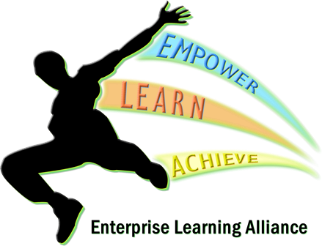 Term 1: Term 2: Term 3: Term 4: Term 5: Term 6: Activity Gatsby Benchmark YR Group Date 1:1 Careers Guidance & Future/Next steps planning 3 & 8 11 Ongoing Visits to Post 16 Providers (on a case-by-case basis)3 & 7 11 Ongoing Parent consultation day 2, 3 & 8 All 5/10/20EBP – 1:1 Work Experience Interviews: Westwood  Southwood 3 11 WW 22/9/20SW 30/9/20Priorities for the term: Obtain destination data for all yr 11 leavers. Follow-up support for yr 11 leavers (could include home visits, meetings, provider       visits etc). Destination data to be shared with KCC. Activity Gatsby Benchmark YR Group Date 1:1 Careers Guidance & Future/Next steps planning 3 & 8 11 Ongoing Visits to Post 16 Providers (on a case-by-case basis) 3 & 7 11 Ongoing Sessions with DWP to run alongside PSE ‘Choices and Pathways’ Westwood2, 4 & 51123/11/20Sessions with DWP to run alongside PSE ‘Choices and Pathways’ Southwood  2, 4 & 51125/11/20 and 26/11/20 Sessions with KATO to run alongside PSE ‘Choices and Pathways’ Westwood  2, 4 & 5  119/11/20 Sessions with KATO to run alongside PSE ‘Choices and Pathways’ Southwood  2, 4 & 51111/11/20 and 12/11/20Priorities for the term: KC4U login details to be obtained from The Education People for all yr 11 pupils. Post 16 applications to begin. Begin gathering intended destination data for all yr 11 pupils. Update destination data for yr 11 leavers. Activity Gatsby Benchmark YR Group Date 1:1 Careers Guidance & Future/Next steps planning 3 & 8 11 Ongoing Visits to Post 16 Providers (on a case-by-case basis) 3 & 7 11 Ongoing Work Experience: Westwood Southwood 6 11 Westwood W/C 25/1/21 Southwood W/C 8/2/21Parent consultation day 2, 3 & 8 All 1/2/21 Priorities for the term: Intended destination data to be submitted to KCC. Support for yr 11 pupils at college/training provider interviews. 2019 leaver data check. Activity Gatsby Benchmark YR Group Date 1:1 Careers Guidance & Future/Next steps planning 3 & 8 11 Ongoing National Careers Week: Staff sharing career journeys Careers section in each subject lesson (teacher led)?? 2 & 4 All W/C 1/3/21 Visits to Post 16 Providers (on a case-by-case basis) 3 & 7 11 Ongoing Priorities for the term: Post 16 applications Support for yr 11 pupils at college/training provider interviews Individual visits to training providers Activity Gatsby Benchmark YR Group YR Group Date 1:1 Careers Guidance & Future/Next steps planning 3 & 8 9- 11 Ongoing Ongoing Visits to Post 16 Providers (on a case-by-case basis) 3 & 7 11 Ongoing Ongoing Sessions with DWP to run alongside PSD ‘Choices and Pathways’ Northwood2, 4 & 57, 8 and 9 14/5/21 14/5/21Sessions with DWP to run alongside PSE ‘Choices and Pathways’ Southwood2, 4 & 57, 8 and 918/5/2118/5/21Sessions with DWP to run alongside PSE ‘Choices and Pathways’ Westwood2, 4 & 51011/5/2111/5/21Sessions with DWP to run alongside PSE ‘Choices and Pathways’ Southwood2, 4 & 51018/5/2118/5/21Sessions with KATO to run alongside PSE ‘Choices and Pathways’ Westwood2, 4 & 51018/5/2118/5/21Sessions with KATO to run alongside PSE ‘Choices and Pathways’ Southwood2, 4 & 5104/5/214/5/21Parent consultation day 2, 3 & 8All26/4/2126/4/21Priorities for the term: September Guarantee data to be obtained for all yr 11 pupils. Support for yr 11 pupils at college/training provider interviews. Activity Gatsby Benchmark YR Group Date 1:1 Careers Guidance & Future/Next steps planning 3 & 8 9-11 Ongoing Visits to Post 16 Providers (on a case-by-case basis) 3 & 7 11 Ongoing Parent consultation day 2, 3 & 8 All 12/7/21 Priorities for the term: Identification of potential NEETs and liaison with The Education People. September guarantee data to be submitted to KCC. 